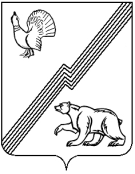 АДМИНИСТРАЦИЯ ГОРОДА ЮГОРСКАХанты-Мансийского автономного округа – Югры ПОСТАНОВЛЕНИЕот 22 марта 2019 года 										№ 571О внесении изменений в постановление администрации города Югорска от 17.01.2017 № 62 «Об оплате труда и социальной защищенностилиц, занимающих должности, не отнесенные к должностям муниципальной службы, и осуществляющих техническое обеспечение деятельности администрации города Югорска»В соответствии со статьями 135,144, 145 Трудового кодекса Российской Федерации, постановлением администрации города Югорска от 28.12.2018 № 3816 «Об увеличении фондов оплаты труда муниципальных учреждений города Югорска»: 1. Внести в постановление администрации города Югорска от 17.01.2017 № 62 «Об оплате труда и социальной защищенности лиц, занимающих должности, не отнесенные к должностям муниципальной службы, и осуществляющих техническое обеспечение деятельности администрации города Югорска» (с изменениями от 24.01.2017 № 176, от 16.05.2017 № 1124, от 06.02.2018 № 327) следующие изменения:1.1. Подпункт 3.2 пункта 3 дополнить абзацем следующего содержания:«В стаж работы для установления надбавки за выслугу лет могут включаться иные периоды работы (службы), опыт и знания по которой необходимы для выполнения должностных обязанностей по занимаемой должности, на основании решения соответствующей комиссии, созданной в учреждении.».1.2. Приложение 1 изложить в новой редакции (приложение). 2. Руководителям муниципальных казенных учреждений внести соответствующие изменения в локальные нормативные акты, устанавливающие систему оплаты труда, с соблюдением требований действующего законодательства.3. Расходы, связанные с реализацией настоящего постановления, осуществлять                         в пределах утвержденных бюджетных ассигнований на оплату труда и средств, поступающих от приносящей доход деятельности.4. Опубликовать постановление в  официальном печатном издании города Югорска и разместить на официальном сайте органов местного самоуправления города Югорска.5. Настоящее постановление вступает в силу после его официального опубликования и распространяется на правоотношения, возникшие с 01.01.2019. 6. Контроль за выполнением постановления возложить на исполняющего обязанности первого заместителя главы города Югорска Д.А. Крылова.Глава города Югорска	                                                                                           А.В. БородкинПриложениек постановлениюадминистрации города Югорскаот   22 марта 2019 года  №  571Приложение 1к постановлениюадминистрации города Югорскаот   17 января 2017 года   №  62Размеры должностных окладов лиц, занимающих должности, не отнесенные к должностям муниципальной службы, и осуществляющих техническое обеспечение деятельности администрации города ЮгорскаДолжности: руководитель (директор, начальник) учреждения, помощник руководителя, советник главы города, главный бухгалтер, заместитель главного бухгалтера, начальник основного отдела, службы, участка (планово-экономический, производственно-технический,               и т.д.); главный энергетик, главный механик, главный инженер, главный эксперт, начальник вспомогательного отдела (кадров, материально-технического снабжения и т.д.), заведующий  по административно-хозяйственной работе, заведующий сектором отдела логистики; заведующий хозяйством, канцелярией, складом, копировально-множительным, машинописным бюро относятся к должностям руководителей.Должности: старший отдела, участка; инженер (электрик, технотехник), инженер-электронщик, инженер-программист, инженер-энергетик, бухгалтер, экономист, юрист, юрисконсульт, инженер, механик, эксперт, техник-смотритель, техник, инспектор, инспектор  по делопроизводству, старший инспектор; менеджер, ответственный дежурный, старший ответственный дежурный относятся к должностям специалистов.Должности: секретарь приемной, кассир, архивариус, делопроизводитель, экспедитор, курьер, секретарь-машинистка, машинистка 1 категории, секретарь-стенографистка, комендант, диспетчер относятся к должностям технических исполнителей.Руководитель (директор, начальник) учреждения, помощник руководителя, советник главы города 4144 - 4779Заместитель руководителя (директора, начальника) учреждения3730 – 4301Главный бухгалтер, заместитель главного бухгалтера3603 - 4156Начальник основного отдела, службы, участка (планово-экономический, производственно-технический, и т.д.), главный энергетик, главный механик, главный инженер, главный эксперт3326 - 3721Начальник вспомогательного отдела (кадров, материально технического снабжения и т.д.), заведующий по административно-хозяйственной работе, старший отдела, участка, инженер (электрик, технотехник), старший ответственный дежурный 2932 - 3257Инженер-электронщик, инженер-программист, инженер–энергетик2650 - 3396Бухгалтер, экономист, юрист, юрисконсульт, инженер, механик, эксперт, заведующий сектором отдела логистики, ответственный дежурный2503 - 2966Заведующий хозяйством, канцелярией, складом, копировально-множительным, машинописным бюро, техник-смотритель, старший инспектор, инспектор по делопроизводству, инспектор, машинистка 1 категории, менеджер, техник2193 - 2694Диспетчер1687 - 1783Секретарь приемной руководителя, кассир, архивариус, делопроизводитель, экспедитор, курьер, секретарь-машинистка, секретарь-стенографистка1554 - 1783